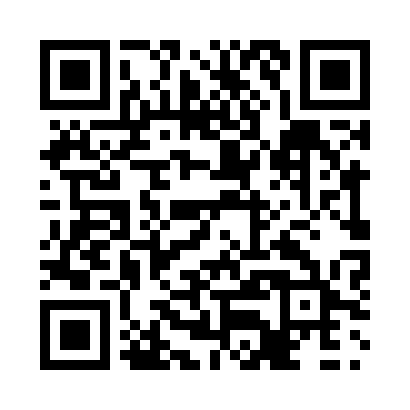 Prayer times for Coldstream, Ontario, CanadaWed 1 May 2024 - Fri 31 May 2024High Latitude Method: Angle Based RulePrayer Calculation Method: Islamic Society of North AmericaAsar Calculation Method: HanafiPrayer times provided by https://www.salahtimes.comDateDayFajrSunriseDhuhrAsrMaghribIsha1Wed4:496:191:236:218:289:582Thu4:476:181:236:228:299:593Fri4:466:161:236:238:3010:014Sat4:446:151:236:238:3110:035Sun4:426:141:236:248:3210:046Mon4:406:121:236:258:3310:067Tue4:396:111:236:258:3410:078Wed4:376:101:226:268:3610:099Thu4:356:091:226:278:3710:1010Fri4:346:081:226:278:3810:1211Sat4:326:061:226:288:3910:1412Sun4:306:051:226:298:4010:1513Mon4:296:041:226:298:4110:1714Tue4:276:031:226:308:4210:1815Wed4:266:021:226:308:4310:2016Thu4:246:011:226:318:4410:2117Fri4:236:001:226:328:4510:2318Sat4:215:591:226:328:4610:2419Sun4:205:581:236:338:4710:2620Mon4:195:571:236:338:4810:2721Tue4:175:571:236:348:4910:2922Wed4:165:561:236:358:5010:3023Thu4:155:551:236:358:5110:3224Fri4:145:541:236:368:5210:3325Sat4:125:531:236:368:5310:3426Sun4:115:531:236:378:5410:3627Mon4:105:521:236:378:5510:3728Tue4:095:511:236:388:5610:3829Wed4:085:511:246:388:5710:4030Thu4:075:501:246:398:5710:4131Fri4:065:501:246:398:5810:42